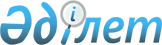 О внесении дополнений в постановление акимата города Астаны от 5 августа 2004 года № 3-1-1587п "Об установлении водоохранных зон и полос на реках в административных границах города Астаны"
					
			Утративший силу
			
			
		
					Постановление акимата города Астаны от 6 ноября 2013 года № 205-1914. Зарегистрировано Департаментом юстиции города Астаны 15 ноября 2013 года № 791. Утратило силу постановлением акимата города Астаны от 20 октября 2023 года № 205-2263.
      Сноска. Утратило силу постановлением акимата города Астаны от 20.10.2023 № 205-2263 (вводится в действие по истечении десяти календарных дней после дня его первого официального опубликования).
      В соответствии с Водным кодексом Республики Казахстан от 9 июля 2003 года, Законом Республики Казахстан от 23 января 2001 года "О местном государственном управлении и самоуправлении в Республике Казахстан" и Правилами установления водоохранных зон и полос, утвержденными постановлением Правительства Республики Казахстан от 16 января 2004 года № 42, акимат города Астаны ПОСТАНОВЛЯЕТ:
      1. Внести в постановление акимата города Астаны от 5 августа 2004 года № 3-1-1587п "Об установлении водоохранных зон и полос на реках в административных границах города Астаны" (зарегистрировано в Департаменте юстиции города Астаны от 27 августа 2004 года № 345, опубликовано в газетах "Вечерняя Астана" № 124 (1484) от 7 сентября 2004 года и "Астана хабары" № 126 (1468) от 16 сентября 2004 года) следующие дополнения:
      дополнить пунктом 1-1 следующего содержания:
      "1-1. В пределах административных границ города водоохранные полосы устанавливаются исходя из конкретных условий их планировки и застройки при обязательном инженерном или лесомелиоративном обустройстве береговой зоны (парапеты, обвалование, лесокустарниковые полосы), исключающем засорение и загрязнение водного объекта.";
      пункт 4 после слова "Алматы" дополнить знаком и словом ", "Есиль".
      2. Руководителю Государственного учреждения "Управление природных ресурсов и регулирования природопользования города Астаны" обеспечить государственную регистрацию настоящего постановления в органах юстиции, его последующее официальное опубликование и размещение на интернет-ресурсе акимата города Астаны.
      3. Контроль за исполнением настоящего постановления возложить на заместителя акима города Астаны Крылова В.Л.
      4. Настоящее постановление вступает в силу со дня государственной регистрации в органах юстиции и вводится в действие по истечении десяти календарных дней со дня первого официального опубликования.
      Согласовано:
      И.о. руководителя Республиканского
      Государственного учреждения
      "Ишимская бассейновая
      инспекция по регулированию
      использования и охране водных ресурсов
      Комитета по водным ресурсам
      Министерства охраны окружающей среды
      Республики Казахстан" 
      ______________________ Р. Сулейменов 
      30 октября 2013 года
					© 2012. РГП на ПХВ «Институт законодательства и правовой информации Республики Казахстан» Министерства юстиции Республики Казахстан
				
Аким
И. Тасмагамбетов